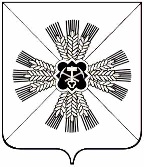 КЕМЕРОВСКАЯ ОБЛАСТЬ ПРОМЫШЛЕННОВСКИЙ МУНИЦИПАЛЬНЫЙ РАЙОНАДМИНИСТРАЦИЯОКУНЕВСКОГО СЕЛЬСКОГО ПОСЕЛЕНИЯПОСТАНОВЛЕНИЕот «18» сентября 2017г. №68с.ОкуневоО своевременном оповещении и информировании населения об угрозе и (или) возникновении чрезвычайных ситуаций мирного и военного времени в Окуневском сельском поселенииВ соответствии с Федеральными законами от 06.10.2003 №131-ФЗ «Об общих принципах организации местного самоуправления в Российской Федерации», от 21.12.1994 №68-ФЗ «О защите населения и территорий от чрезвычайных ситуаций природного и техногенного характера», от 12.02.1998 №28-ФЗ «О гражданской обороне», постановлением Правительства Российской Федерации от 30.12.2003 №794г. «О единой государственной системе предупреждения и ликвидации чрезвычайных ситуаций», Законом Кемеровской области от 02.11.1998 №50-ОЗ «О защите населения и территории Кемеровской области от чрезвычайных ситуаций природного и техногенного характера», Постановлением Коллегии администрации Кемеровской области от 22.02.2008 N 59 «Об утверждении порядка оповещения и информирования населения Кемеровской области об угрозе возникновения или возникновения чрезвычайных ситуаций», Уставом Окуневского сельского поселения, а также в целях совершенствования системы оповещения и информирования населения Окуневского сельского поселения:1. Утвердить Порядок оповещения и информирования населения об угрозе и (или) возникновении чрезвычайных ситуаций мирного и военного времени в Окуневском сельском поселении (Приложение №1).2. Утвердить тексты речевых сообщений по оповещению населения Окуневского сельского поселения при угрозе и (или) возникновении чрезвычайных ситуаций (Приложение №2).3. Рекомендовать руководителям предприятий и организаций всех форм собственности в целях своевременного оповещения своих сотрудников разработать схемы и инструкции по оповещению сотрудников.4. Постановление администрации Окуневского сельского поселения от 04.05.2011 №30 «Об оповещении населения о чрезвычайных ситуациях» считать утратившим силу.5. Обнародовать настоящее постановление путем размещения на информационном стенде администрации Окуневского сельского поселения и разместить на официальном сайте администрации Промышленновского муниципального района в информационно-телекоммуникационной сети «Интернет» в разделе «Поселения».6. Настоящее постановление вступает в силу со дня его обнародования.7. Контроль за исполнением настоящего постановления оставляю за собой.Приложение №1к постановлению администрации Окуневского сельского поселенияот 18.09.2017 №68ПОРЯДОКоповещения и информирования населения об угрозе возникновения и (или) возникновения чрезвычайных ситуаций мирного и военного времени в Окуневском сельском поселении1. Настоящий Порядок оповещения и информирования населения Окуневского сельского поселения об угрозе возникновения или о возникновении чрезвычайных ситуаций (далее - Порядок) определяет механизм реализации мероприятий по оповещению населения Окуневского сельского поселения об угрозе возникновения или о возникновении чрезвычайных ситуаций межмуниципального и регионального характера (далее - чрезвычайные ситуации), а также использования систем оповещения для информирования населения Окуневского сельского поселения.2. Оповещение и информирование населения Окуневского сельского поселения об угрозе возникновения или о возникновении чрезвычайных ситуаций должно быть достоверным, объективным и осуществляться таким образом, чтобы исключить искажение информации, распространение ложных слухов и возникновение паники.3. Вся информация о прогнозируемых и возникших чрезвычайных ситуациях направляется в Управление по чрезвычайным ситуациям и ликвидации последствий стихийных бедствий по Кемеровской области непосредственно или через единую дежурно-диспетчерскую служб Промышленновского муниципального района.4. Основные способы оповещения населения Окуневского сельского поселения - передача речевой информации с использованием всех имеющихся средств и каналов связи: объектовых и мобильных средств оповещения, стационарных сигналов оповещения.5. Оповещение и информирование населения Окуневского сельского поселения о чрезвычайных ситуациях осуществляется путем доведения оперативной информации через средства массовой информации в том числе, через местную печать, а также доведение информации до населения при проведении собраний, сходов, встреч, путем подачи звукового сигнала, речевых сообщений, вывешивания информационных бюллетеней.6.Право на оповещение населения Окуневского сельского поселения об угрозе чрезвычайных ситуаций предоставлено председателю Совета народных депутатов Окуневского сельского поселения– главе Окуневского сельского поселения, либо его заместителю.7. Оповещение населения Окуневского сельского поселения об угрозе возникновения чрезвычайной ситуации осуществляется согласно схеме оповещения председателем Совета народных депутатов Окуневского сельского поселения – главой Окуневского сельского поселения.8. Решение о задействовании системы оповещения населения Окуневского сельского поселения принимается председателем Совета народных депутатов Окуневского сельского поселения- главой Окуневского сельского поселения или лицом, его замещающим.9. Оповещению, при угрозе возникновения или возникновении ЧС, подлежат: работники администрации сельского поселения; население, проживающее на территории сельского поселения; руководители предприятий и учреждений, расположенных на территории сельского поселения; депутаты Совета народных депутатов Окуневского сельского поселения, старосты населенных пунктов, входящих в состав поселения.10. К оповещению при угрозе возникновения или возникновении ЧС, а также об опасностях, возникающих при ведении военных действий или вследствие этих действий, привлекаются силы и средства:10.1. силы и средства предприятий и организаций всех форм собственности, осуществляющих свою деятельность на территории Окуневского сельского поселения;10.2. депутаты Совета народных депутатов Окуневского сельского поселения;10.3.работники администрации сельского поселения;10.3.работники социальной службы;10.5.старосты населенных пунктов.11. Контроль за оповещением и координацию действий осуществляет администрация сельского поселения.12. Организационные мероприятия проводятся для 100-процентного охвата оповещением населения поселения и включают в себя отправку посыльных по закрепленным маршрутам.13.По отдельному плану администрация Окуневского сельского поселения разрабатывает маршруты следования населения в защитные сооружения, назначает комендантов убежищ и укрытий, проводит расчеты по укрываемому населению.14.Администрация Окуневского сельского поселения составляет план оповещения населения, утверждает списки посыльных и закрепляет за ними группы домов.15. Администрация сельского поселения составляет списки жителей (одиноких, престарелых, лежачих), нуждающихся в посторонней помощи при транспортировке.16.Оповещение работников администрации Окуневского сельского поселения, оперативного дежурного единой диспетчерской службы Промышленновского муниципального района, руководителей предприятий и учреждений, расположенных на территории сельского поселения, депутатов Совета народных депутатов Окуневского сельского поселения, старост населенных пунктов производится через местную телефонную сеть или мобильную связь.17.Оперативный дежурный администрации Окуневского сельского поселения и лица (посыльные), ответственные за доведения сигналов оповещения до населения, осуществляют непосредственное оповещение населения Окуневского сельского поселения.18. Перед началом доведения до населения Окуневского сельского поселения оперативной информации включаются электросирены, которые означают сигнал "Внимание всем!". Услышав сигнал "Внимание всем!", населению необходимо выполнить следующие действия:немедленно включить радио или телевизор для прослушивания экстренных сообщений штаба гражданской обороны Кемеровской области;сообщить соседям и родственникам о случившемся, привести домой детей и действовать в соответствии с полученной информацией.19. С целью своевременного оповещения и информирования населения Окуневского сельского поселения о чрезвычайных ситуациях, возникновении непосредственной опасности применения противником ядерного, химического, бактериологического (биологического) или другого оружия и необходимости применения мер защиты установлены следующие сигналы оповещения гражданской обороны:"Воздушная тревога";"Отбой воздушной тревоги";"Радиационная опасность";"Химическая тревога".20. Сигналы оповещения передаются вне всякой очереди с использованием всех имеющихся средств связи и оповещения.21. При совпадении времени передачи приоритет имеют сообщения, исходящие от федеральных органов государственной власти.22. Оповещение населения предусматривает:- доведение до населения прогноза или факта возникновения чрезвычайной ситуации (далее - ЧС) природного или техногенного характера;- доведение до населения рекомендаций о порядке действий с момента получения информации о прогнозах или факте возникновения ЧС.23. Информирование населения предусматривает:- передачу данных о прогнозе или факте возникновения ЧС природного или техногенного характера;- информацию о развитии ЧС, масштабах ЧС, ходе и итогах ликвидации ЧС;-информацию о состоянии природной среды и потенциально-опасных объектов;- информацию об ожидаемых гидрометеорологических, стихийных и других природных явлениях;- систематическое ознакомление населения с мероприятиями, проводимыми силами и средствами наблюдения контроля и ликвидации ЧС;- доведение до населения информации о защите от вероятной ЧС.24.Финансирование мероприятий по поддержанию в готовности и совершенствованию систем оповещения и информирования населения производить:- на уровне сельского поселения - за счет средств бюджета сельского поселения;- на объектовом уровне - за счет собственных финансовых средств организаций, учреждений и предприятий.Приложение №2к постановлению администрации Окуневского сельского поселенияот 18.09.2017 №68Тексты речевых сообщений по оповещению населения Окуневского сельского поселения при угрозе или возникновении чрезвычайных ситуацийТекст по оповещению населения в случае угрозы или возникновения паводка (наводнения)Внимание! Внимание!Граждане! К вам обращается председатель Совета народных депутатов Окуневского сельского поселения – глава Окуневского сельского поселения.Прослушайте информацию о мерах защиты при наводнениях и паводках.Получив предупреждение об угрозе наводнения (затопления), сообщите об этом вашим близким, соседям. Предупреждение об ожидаемом наводнении обычно содержит информацию о времени и границах затопления, а также рекомендации жителям о целесообразном поведении или о порядке эвакуации.Продолжая слушать специально уполномоченных лиц с громкоговорящей аппаратурой (если речь идет не о внезапном подтоплении), необходимо подготовиться к эвакуации в место временного размещения, определяемого органами местного самоуправления (как правило, на базе средних школ), где будет организовано питание, медицинское обслуживание. Перед эвакуацией для сохранности своего дома необходимо отключить воду, газ, электричество, потушить печи, перенести на верхние этажи (чердаки) зданий ценные вещи и предметы, убрать в безопасные места сельскохозяйственный инвентарь, закрыть (при необходимости обить) окна и двери первых этажей подручным материалом.При получении речевого или звукового сигнала о начале эвакуации необходимо быстро собрать и взять с собой документы, деньги, ценности, лекарства, комплект одежды и обуви по сезону, запас продуктов питания на несколько дней и следовать на объявленный эвакуационный пункт.При внезапном наводнении необходимо как можно быстрее занять ближайшее возвышенное место и быть готовым к организованной эвакуации по воде. Необходимо принять меры, позволяющие спасателям своевременно обнаружить наличие людей, отрезанных водой и нуждающихся в помощи: в светлое время суток - вывесить на высоком месте полотнища; в темное - подавать световые сигналы.Помните!!!В затопленной местности нельзя употреблять в пищу продукты, соприкасавшиеся с поступившей водой и пить некипяченую воду. Намокшими электроприборами можно пользоваться только после тщательной их просушки.Текст по оповещению населения в случае получения штормового предупрежденияВнимание! Внимание!Граждане! К вам обращается председатель Совета народных депутатов Окуневского сельского поселения – глава Окуневского сельского поселения.Прослушайте информацию о действиях при получении штормового предупреждения Росгидрометеослужбы. Штормовое предупреждение подается при усилении ветра до 30 м/сек. После получения такого предупреждения следует:- очисть балконы и территории дворов от легких предметов или укрепить их;- закрыть на замки и засовы все окна и двери;- укрепить, по возможности, крыши, печные и вентиляционные трубы;- заделать щитами ставни и окна в чердачных помещениях;- потушить огонь в печах;- подготовить медицинские аптечки и упаковать запасы продуктов и воды на 2-3 суток;- подготовить автономные источники освещения (фонари, керосиновые лампы, свечи);- перейти из легких построек в более прочные здания или в защитные сооружения ГО.Если ураган застал Вас на улице, необходимо:- держаться подальше от легких построек, мостов, эстакад, ЛЭП, мачт, деревьев;- защищаться от летящих предметов листами фанеры, досками, ящиками, другими подручными средствами;- попытаться быстрее укрыться в подвалах, погребах, других заглубленных помещениях.Текст по оповещению населения в случае угрозы или возникновения стихийных бедствийВнимание! Внимание!Граждане! К вам обращается председатель Совета народных депутатов Окуневского сельского поселения – глава Окуневского сельского поселения.Прослушайте информацию о правилах поведения и действиях населения при стихийных бедствиях.Стихийные бедствия - это опасные явления природы, возникающие, как правило, внезапно. Наиболее опасными явлениями для нашего района являются ураганы, наводнение, снежные заносы, бураны.Они нарушают нормальную жизнедеятельность людей, могут привести к их гибели, разрушают и уничтожают их материальные ценности.Об угрозе возникновения стихийных бедствий население оповещается по сетям местного радиовещания и посыльными.Каждый гражданин, оказавшись в районе стихийного бедствия, обязан проявлять самообладание и при необходимости пресекать случаи грабежей, мародерства и другие нарушения законности. Оказав первую помощь членам семьи, окружающим и самому себе, гражданин должен принять участие в ликвидации последствий стихийного бедствия, используя для этого личный транспорт, инструмент, медикаменты, перевязочный материал.При ликвидации последствий стихийного бедствия необходимо предпринимать следующие меры предосторожности:- перед тем, как войти в любое поврежденное здание убедитесь, не угрожает ли оно обвалом;- в помещении из-за опасности взрыва скопившихся газов, нельзя пользоваться открытым пламенем (спичками, свечами и др.);- будьте осторожны с оборванными и оголенными проводами, не допускайте короткого замыкания;- не включайте электричество, газ и водопровод, пока их не проверит коммунально-техническая служба;- не пейте воду из поврежденных колодцев.Текст обращения к населению при возникновении эпидемииВнимание! Внимание!Граждане! К вам обращается председатель Совета народных депутатов Окуневского сельского поселения – глава Окуневского сельского поселения.__________________ на территории Окуневского сельского поселения(дата, время)в районах _________________________________ отмечены случаи заболевания людей и животных______________________________________.(наименование заболевания)Администрацией Окуневского сельского поселения принимаются меры для локализации заболеваний и предотвращения возникновения эпидемии.Прослушайте порядок поведения населения на территории Окуневского сельского поселения при появлении первых признаков заболевания: необходимо обратиться к медработникам;- не употреблять в пищу непроверенные продукты питания и воду;- продукты питания приобретать только в установленных администрацией местах;- до минимума ограничить общение с населением.Информация предоставлена Главным врачом (название учреждения) в__________.Текст обращения к населению при угрозе воздушного нападения противникаВнимание! Внимание!«Воздушная тревога», «Воздушная тревога»Граждане! К вам обращается председатель Совета народных депутатов Окуневского сельского поселения – глава Окуневского сельского поселения.___________________ на территории Окуневского сельского поселения существует угроза(дата, время)непосредственного нападения воздушного противника.Вам необходимо:- одеться самому, одеть детей;- выключить газ, электроприборы, затушить печи, котлы;- закрыть плотно двери и окна;Взять с собой:- средства индивидуальной защиты;- запас продуктов питания и воды;- личные документы и другие необходимые вещи;- погасить свет, предупредить соседей о «Воздушной тревоге»;- занять ближайшее защитное сооружение (убежище, противорадиационное укрытие, подвал, погреб), находиться там до сигнала «Отбой воздушной тревоги».Текст обращения к населению, когда угроза воздушного нападения противника миновалаВнимание! Внимание!«Отбой воздушной тревоги», «Отбой воздушной тревоги»Граждане! К вам обращается председатель Совета народных депутатов Окуневского сельского поселения – глава Окуневского сельского поселения._________________ на территории Окуневского сельского поселения (дата, время)угроза нападения воздушного противника миновала.Вам необходимо: покинуть укрытие с разрешения обслуживающего персонала; заниматься обычной деятельностью.ГлаваОкуневского сельского поселения В.В. Ежов